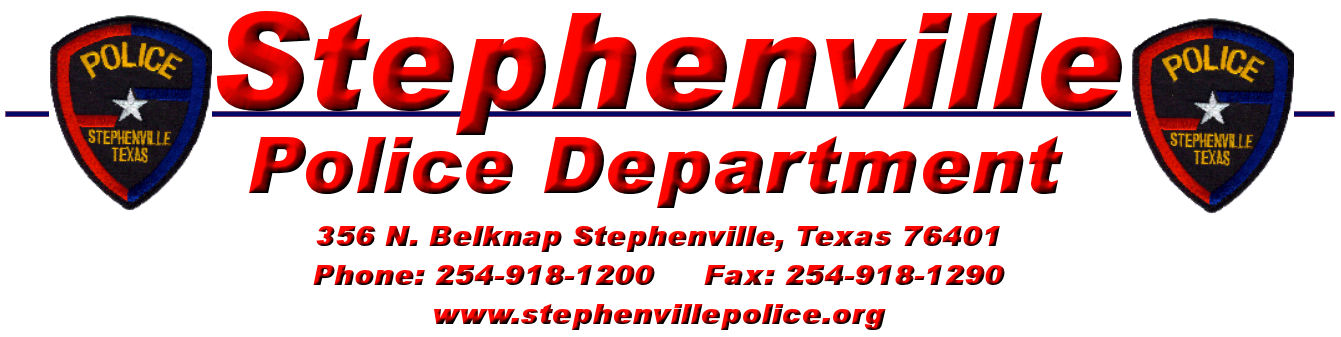 Request for SecurityThe following information must be completely filled out with true and correct information. Please list your full name, a current mailing address, and a phone number where you can be reached at all times.All functions must employ a minimum of two (2) officers and additional officers are required depending on the number of guests at your function. Each officer is required to be paid a minimum of three (3) hours regardless of the length of the function. If the function continues longer than three (3) hours you are required to pay each officer for the additional hours worked. The hourly rate for each officer is thirty (30) dollars an hour and must be paid in cash. Each officer must be paid in full at the end of the function. It is important to list the number of attendants you expect at your function. If more than the expected amount of guests arrive at your function, officers reserve the right to close the function down and make all attendants leave. If this takes place all officers are still to be paid in full at the end of the function.Fill out all the required information and an officer will be in contact with you in a timely manner.Request for SecurityName:           Last______________________First__________________MI_________Date of Birth:           (MM/DD/YY)_________________Phone Number(s)            (Home)__________________(Cell)____________________(Work)________________Home address:           ______________________________________________________________Type of function:          _______________________________________________________________Address/place of function:         _______________________________________________________________Number of guest to attend Function:        ________________________________________________________________Hours function expected to last:      _________________________________________________________________Are alcoholic beverages going to be present at your function? _________________Signature: ______________________________     Date: _____________________ 